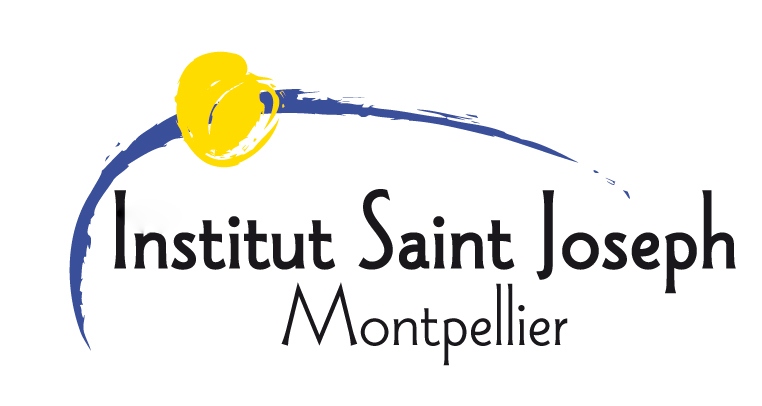 MASTER MEEF 2020-2021Domaine : Sciences Humaines et Sociales   Mention : Métiers de l’Education, l’Enseignement et de la Formation  BILAN DE STAGE EN SITUATION - PARCOURS M2 MAPA rédiger numériquement à chaque fin de semestre et à envoyer à Chantal.jehin@isfec-montpellier.org (pour le premier degré) NOM et Prénom de l’étudiant : ………………………………. ……………………….........................Etablissement : .................................................................................Ville :...................................................Ce document est la pièce du suivi de l’étudiant durant les 2 périodes de stage. Il est remis, en double exemplaire, à l’étudiant à l’issue de chaque stage. Ce dernier remet un exemplaire à l’ISFEC dès son retour. Ce document n’est pas exhaustif et peut se compléter de toute autre pièce permettant à l’étudiant d’évoluer dans sa pratique (notes d’observation, fiches outils, listes de conseils, fiches compétences du vade-mecum...). Ces autres pièces sont remises à l’étudiant et ne sont pas annexées au présent document.Stage du ...........................au ............................20Cycle : .....Classe de ....... tenue par ...............................................................Signatures scannéesSignature du/de la tuteur/triceSignature de l’étudiant(e)Signature du/ de la chef d’établissement